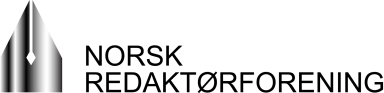 Stortingets høring 24.10.2016 – Familie- og kulturkomiteen:Prop. 1 S (2015-2016) Statsbudsjettet 2017Norsk Redaktørforening (NR), organiserer rundt 720 norske redaktører fra alle typer nyhets- og aktualitetsmedier. Ytringsfrihet, informasjonsfrihet, redaksjonell uavhengighet og gode rammevilkår for journalistikken er blant foreningens viktigste oppgaver.1. MomsMomsfritaket for papiraviser og trykte fagmedier/fagtidsskrifter er verken næringsstøtte eller støtte til en spesiell distribusjonsform. Det er en støtte til den frie journalistikken og den frie og mangfoldige opinionsdannelse. Momsfritaket bygger på et prinsipp, og er altså annerledes innrettet enn den direkte mediestøtten eller produksjonsstøtten. Momsfritaket, som primært kommer kjøperne, altså publikum, til gode, har som mål å stimulere til at flere leser aviser, og derigjennom blir informert og engasjert. Det er et virkemiddel som har virket godt i 45 år, og som det er viktig å ta med inn i den digitale samtid og framtid. Norsk Redaktørforening er derfor svært tilfreds med at regjering og storting har sørget for å få notifisert og gjennomført et momsfritak også for journalistikk på elektroniske plattformer.Vi er imidlertid ikke tilfredse med den avgrensningen fritaket har fått. Særlig mener vi det er behov for å inkludere fagpressens elektroniske publisering. Dernest mener vi det er nødvendig å gi momsfritak også for enkeltartikler. Ekskluderingen av fagpressen innebærer at en rekke fagpressetitler, som på sine respektive områder bidrar med vesentlig og dyptgående journalistikk, ikke kan nyte godt av et momsfritak som i sin kjerne er rettet inn nettopp mot den journalistikken de bedriver. Det er for øvrig et paradoks at når fagpressetitler som Kommunal Rapport, Sykepleien, Politiforum og Utdanning publiserer grundige reportasjer og setter kritisk søkelys på sentrale utfordringer på sine respektive fagområder, så nyter de godt av momsfritak dersom leserne velger å få innholdet distribuert på papir, mens de samme leserne må betale moms dersom de velger å få tilgang på innholdet på digitale plattformer. Det bidrar definitivt ikke til innovasjon og utvikling av en mediegruppe som spiller en viktig rolle i det journalistiske økosystemet.Det gir samtidig dårlig konsistens i det samlede rammeverket for redaktørstyrte medier. Fagpressen er i det alt vesentlige omfattet av lov om redaksjonell fridom i media, og også av ansvarsbestemmelser i lovverk og etisk regelverk. Samtidig er de utestengt fra en den nøytrale og objektive støtteordningen som momsfritaket er. Det som utvilsomt vil gi best sammenheng er at redaktøransvar og ulike incentivordninger følger samme hovedkriterier som i lov om redaksjonell fridom i media, og med de ytterligere presiseringer som er gjort blant annet gjennom avgrensningsutvalget til Mediebedriftenes Landsforening.For vår del er det vesentlig at ikke det digitale nullmomsregimet utelukker en rekke aktualitetsmedier som i dag har momsfritak på papir. Det er også vesentlig at momsfritaket også må omfatte salg av enkeltartikler.2. MediestøttenKulturdepartementets budsjettforslag innebærer at produksjonstilskuddet kuttes med 10 millioner kr fra 2016 til 2017. Reelt er produksjonstilskuddet redusert med ytterligere flere titalls millioner kroner i inneværende stortingsperiode. Tar man utgangspunkt i produksjonstilskuddet ved inngangen av stortingsperioden, inflasjonsjusterer dette og tar hensyn til at de såkalte nasjonale ukeavisene er lagt inn i tilskuddsordningen, skulle støtten for 2017 vært 50 mill. kr høyere enn det som fremgår av forslaget til statsbudsjett. Som et minimum må vi på denne bakgrunn kunne forvente at støtten ikke kuttes nominelt.I 2015 sank avishusenes samlede annonseinntekter med 719 millioner kroner, viser er fersk rapport fra Medietilsynet. I en situasjon der endringene i de journalistiske medienes teknologiske og markedsmessige rammevilkår akselererer, mener vi det er helt avgjørende at ikke politikerne endrer de statlige rammevilkårene på en måte som forsterker de utfordringene som mediene allerede har på inntektssiden. En reduksjon av produksjonsstøtten for å prioritere en pott til for eksempel innovasjon i de støtteberettigede mediehusene, ville vært en omprioritering som ga mening. Et reelt kutt i støtten, uten noen forklaring eller begrunnelse, vil bare bidra til å forverre den vanskelige situasjonen mange mediehus står midt i. Forslaget til reduksjon i produksjonsstøtten synes også prematurt i en situasjon der det er mer naturlig å avvente Mediemangfoldsutvalgets anbefalinger som kommer 1. mars 2017.På denne bakgrunn ber vi om at bevilgningen i kapittel 335 post 71 minimum blir på 313 mill. kr i 2017.3. NRK-lisensenI en situasjon hvor inntektene fra både brukerbetaling og annonsører er i spill for de fleste mediene, er NRK på mange måter i en privilegert situasjon, gitt den nåværende finansieringsmodellen. Vi vil likevel også i år advare mot reelt sett å svekke NRK som journalistisk kraft i det norske medielandskapet. Det er viktig å sørge for solid og forutsigbar finansiering av det allmennkringkasteroppdraget og det sentrale journalistiske oppdraget NRK har.for Norsk Redaktørforening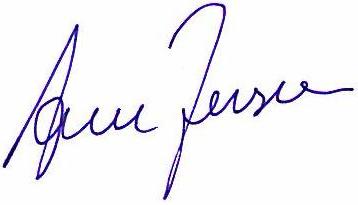 Arne Jensengeneralsekretær